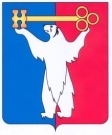 АДМИНИСТРАЦИЯ ГОРОДА НОРИЛЬСКАКРАСНОЯРСКОГО КРАЯПОСТАНОВЛЕНИЕ16.11.2021 	г. Норильск		               № 543О внесении изменений в постановление Администрации города Норильска от 08.12.2017 № 577В целях обеспечения эффективности использования бюджетных средств, в соответствии со статьей 179 Бюджетного кодекса Российской Федерации, Порядком разработки, утверждения, реализации и проведения оценки эффективности реализации муниципальных программ на территории муниципального образования город Норильск, утвержденным постановлением Администрации города Норильска от 30.06.2014 № 372, ПОСТАНОВЛЯЮ:Внести в муниципальную программу «Формирование современной городской среды на 2018-2024 годы», утвержденную постановлением Администрации города Норильска от 08.12.2017 № 577 (далее – Программа), следующие изменения: В разделе 6 «Мероприятия программы» Программы:1.1.1. В абзаце двадцать четвертом слова «в 2018-2019 годах» заменить словами «в 2018-2022 годах».1.1.2. В абзаце двадцать восьмом слова «не позднее 1 мая» заменить словами «не позднее 1 апреля».1.1.3. Абзац тридцать четвертый изложить в следующей редакции:«- ремонт тротуара, дворового проезда, ремонт дороги, образующей проезд к территории, прилегающей к многоквартирному дому в полном объеме;».1.1.4. Абзац сорок первый изложить в следующей редакции:«- устройство пешеходных дорожек из асфальтобетонного покрытия.».1.1.5. В абзаце шестьдесят втором слова «не позднее 1 июля» заменить словами «не позднее 1 апреля».В Приложении № 6 «Порядок аккумулирования средств заинтересованных лиц, направляемых на выполнение минимального, дополнительного Перечней работ по благоустройству дворовых территорий, и механизм контроля за их расходованием, а также порядок и формы трудового и (или) финансового участия граждан в выполнении указанных работ» к Программе:1.2.1. Абзацы второй, третий пункта 1.4 изложить в следующей редакции:«- ремонт тротуара, дворового проезда, ремонт дороги, образующей проезд к территории, прилегающей к многоквартирному дому в полном объеме; - обеспечение освещения дворовых территорий;».1.2.2. Абзац четвертый пункта 1.5 изложить в следующей редакции:«- устройство пешеходных дорожек из асфальтобетонного покрытия.».2. Опубликовать настоящее постановление в газете «Заполярная правда» и разместить его на официальном сайте муниципального образования город Норильск. Глава города Норильска								Д. В. Карасев